Budget Head: Dept/School:UNIVERSITY OF HYDERABADRef: UH/PHY/DST-SERB/NSRG/2018/ 	    Dt.28-03-2018          ToThe Chief ManagerState Bank of IndiaInternational Banking DivisionHyderabad – 500 095Dear Sir,	                                   Sub: Wire Transfer for USD 2,185.00 in favour of M/s.Newport                                                 Corporation, Spectra Physics Laser Division, 13635, Peterson Way,                                                 Santa Clara, CA,  95054, USA – Reg.				*****This is to request you to kindly make payment through Wire Transfer for an amount of     USD 2,185.00 (US Dollars two thousand one hundred and eighty five only)for purchase of Millennia Vs PR (S/NE1872) Power Supply Board  from M/s. Newport Corporation, Spectra Physics Laser Division, 13635, Peterson Way, Santa Clara, CA,  95054, USA.		In this connection, we enclose herewith the following documents.A1 Form duly filled in and Application for issue of FTTPurchase Order    03. Invoice 04. Airway Bill 05. Delivery Note 06. Bill of EntryWe are importing this Scientific Equipment against freely importable under non-negative list of Import and Export Policy 2011-2016. This may be indicated on the all documents.The cost amount equivalent to USD 2,185-00 and bank charges may be debited to SBI A/c.No.10187980570 and the Debit Advice may please be sent to us.Thanking you,Yours faithfully,FINANCE OFFICER.Ref: UH/PHY/DST-SERB/NSRG/2018/ 	Dt.ToThe Chief ManagerState Bank of IndiaInternational Banking DivisionHyderabad – 500 095Dear Sir,	                                   Sub: Wire Transfer for USD 2,185.00 in favour of M/s.Newport                                                 Corporation, Spectra Physics Laser Division, 13635, Peterson Way,                                                 Santa Clara, CA,  95054, USA – Reg.				*****This is to request you to kindly make payment through Wire Transfer for an amount of     USD 2,185.00 (US Dollars two thousand one hundred and eighty five only)for purchase of Millennia Vs PR (S/NE1872) Power Supply Board  from M/s. Newport Corporation, Spectra Physics Laser Division, 13635, Peterson Way, Santa Clara, CA,  95054, USA.		In this connection, we enclose herewith the following documents.A1 Form duly filled in and Application for issue of FTTPurchase Order    03. Invoice 04. Airway Bill 05. Delivery Note 06. Bill of EntryWe are importing this Scientific Equipment against freely importable under non-negative list of Import and Export Policy 2011-2016. This may be indicated on the all documents.The cost amount equivalent to USD 2,185-00 and bank charges may be debited to SBI A/c.No.10187980570 and the Debit Advice may please be sent to us.Thanking you,Yours faithfully,FINANCE OFFICER.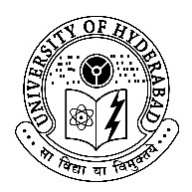 	   UNIVERSITY OF HYDERABAD	                            Dr.C.R.Rao Road, Gachibowli	  P.O. Central University, Hyderabad – 500 046.                             Phone.: +91-40-23132200  Fax:  +91-40-23010370	